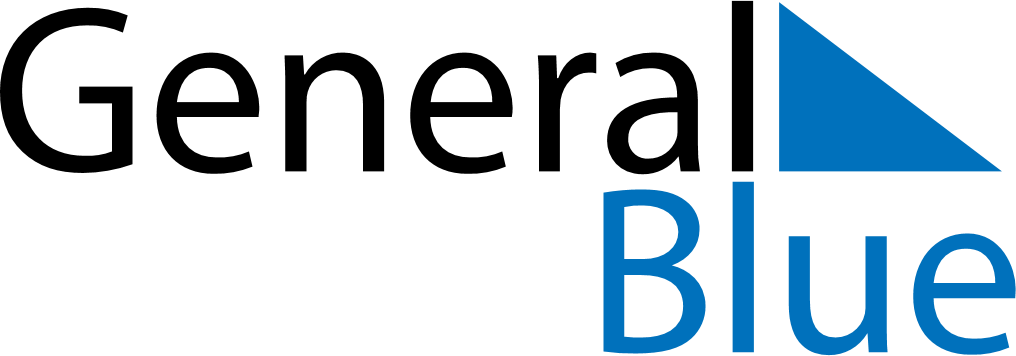 Quarter 1 of 2026GibraltarQuarter 1 of 2026GibraltarQuarter 1 of 2026GibraltarQuarter 1 of 2026GibraltarQuarter 1 of 2026GibraltarJanuary 2026January 2026January 2026January 2026January 2026January 2026January 2026MONTUEWEDTHUFRISATSUN12345678910111213141516171819202122232425262728293031February 2026February 2026February 2026February 2026February 2026February 2026February 2026MONTUEWEDTHUFRISATSUN12345678910111213141516171819202122232425262728March 2026March 2026March 2026March 2026March 2026March 2026March 2026MONTUEWEDTHUFRISATSUN12345678910111213141516171819202122232425262728293031Jan 1: New Year’s DayMar 9: Commonwealth DayMar 15: Mother’s Day